证券代码：688687                                  证券简称：凯因科技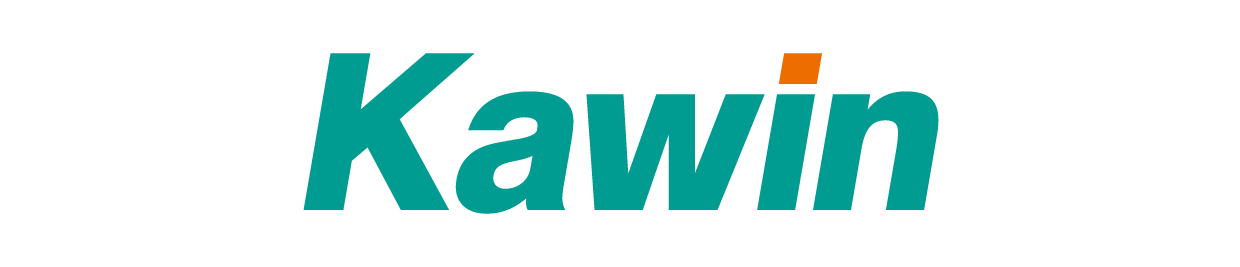 北京凯因科技股份有限公司投资者关系活动记录表北京凯因科技股份有限公司投资者关系活动记录表投资者关系活动类别现场调研         □分析师会议□媒体采访         □业绩说明会 □新闻发布会       □路演活动□现场参观         □一对一沟通其他（电话会议）时间2024年4月17日—4月19日地点公司会议室参与单位名称安信基金、长江证券、财通基金、华西证券、财通资管、中欧基金、华源证券、招商自营公司接待人员姓名副总裁兼董事会秘书 赫崇飞先生董事会办公室主任 李军先生投资者关系主管 陈喆女士问答交流1、请问公司今年研发管线方面会有哪些进展？答：公司当前重点聚焦以创新药为核心的乙肝功能性治愈药物组合研发。公司将重点推动培集成干扰素α-2注射液正在开展的乙肝Ⅲ期临床试验，着手开展产品上市申报工作；加速推进KW-045（人干扰素α2b喷雾剂治疗疱疹性咽峡炎）和KW-051（培集成干扰素α-2注射液治疗带状疱疹）以及KW-059（培集成干扰素α-2注射液治疗肝上皮样血管内皮瘤）项目的Ⅱ期临床进展；着力推进1类新药KW-027的I期临床研究。此外，公司还将积极开展人干扰素α2b阴道泡腾片新增适应症的临床研究工作，为金舒喜®提供更科学的循证医学数据以及更广泛的适用人群。谢谢！2、丙肝产品的净利率水平展望？答：基于当前国内丙肝产品市场情况，国内丙肝市场规模仍有较大上升空间。公司丙肝产品凯力唯®2023年销售收入增长超过200%。公司将在保持该产品不断放量的基础上，合理控制相关费用、优化人员配置、进一步提升人员效能，不断提高净利率水平。谢谢！3、江西干扰素集采目前进展如何？公司如何预期金舒喜®未来的销售情况？答：江西干扰素集采目前尚未正式落地执行，根据江西省医疗保障局2023年11月发布的《干扰素省际联盟集中带量采购公告（第1号）》，本次干扰素集采周期四年，覆盖联盟全部省份及地区。公司正积极应对药品集采政策，结合金舒喜®自身产品力优势，深度拓展品牌影响力，并结合全国多省份开展有关两癌筛查行动方案，实现增量；同时借此契机进一步优化渠道，做好长线布局，不断提升该产品市场份额。谢谢！4、公司针对乙肝功能性治愈的药物研发策略是什么？答：公司当前重点聚焦以创新药为核心的乙肝功能性治愈药物组合研发，围绕抗病毒、乙肝表面抗原抑制、免疫调节等多种机制，通过自主研发为主的方式，布局了涵盖重组蛋白、单克隆抗体、siRNA等多种药物类型在内的产品管线。目前，各项研发项目正在有序推进中，其中：KW-001目前正在全力推进数据统计及后续上市申报工作；KW-027正在开展Ⅰ期临床试验。谢谢！5、请问公司回购情况及后续股权激励计划？答：截至2023年6月，公司已按披露的方案完成了股份回购事项，累计回购3,509,027股，占公司总股本的2.05%。回购的股份拟全部用于实施股权激励或员工持股计划。公司将按相关监管要求及时履行披露义务。谢谢！附件清单无备注接待过程中，公司与投资者进行了充分的交流与沟通，并严格按照公司《信息披露管理制度》等规定，保证信息披露的真实、准确、完整、及时、公平，没有出现未公开重大信息泄露等情况。